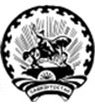 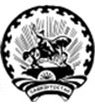 ТЕРРИТОРИАЛЬНАЯ ИЗБИРАТЕЛЬНАЯ                                                        БАШҠОРТОСТАН РЕСПУБЛИКАҺЫКОМИССИЯ ГОРОДСКОГО ОКРУГА ГОРОД                                                 СТӘРЛЕТАМАҠ ҠАЛАҺЫ ҠАЛА ОКРУГЫСТЕРЛИТАМАК РЕСПУБЛИКИ БАШКОРТОСТАН                                        ТЕРРИТОРИАЛЬ ҺАЙЛАУ КОМИССИЯҺЫР е ш е н и е1 июня 2023 года								№129/47-5 г.СтерлитамакО формировании участковой избирательной комиссии избирательного участка №702 городского округа город Стерлитамак Республики Башкортостан Рассмотрев предложения по кандидатурам для назначения в состав участковой  избирательной  комиссии избирательного участка №702 городского округа город Стерлитамак Республики Башкортостан, в соответствии со статьями 20, 22, 27 Федерального закона «Об основных гарантиях избирательных прав и права на участие в референдуме граждан Российской Федерации», статьями 18, 21, 26 Кодекса Республики Башкортостан о выборах, Методическими рекомендациями о порядке формирования территориальных, окружных и участковых избирательных комиссий, утвержденными постановлением Центральной избирательной комиссии Российской Федерации от 15 марта 2023 г. N 111/863-8, территориальная избирательная комиссия городского округа город Стерлитамак Республики Башкортостан р е ш и л а:1.Сформировать участковую избирательную комиссию избирательного участка №702 городского округа город Стерлитамак Республики Башкортостан со сроком полномочий пять лет, назначив в ее состав 16 членов участковой избирательной комиссии с правом решающего голоса лиц согласно прилагаемому списку.2. Направить выписку из настоящего решения в участковую избирательную комиссию избирательного участка №702 городского округа город Стерлитамак Республики Башкортостан.3.Разместить настоящее решение на сайте Центральной избирательной комиссии Республики Башкортостан.Председатель 								Е. В. СизовСекретарь							     	 Е.И. ЗагуменниковаПриложение К решению территориальнойизбирательной комиссии городского округа город СтерлитамакРеспублики Башкортостанот 1 июня 2023 г.№129/47-5 СПИСКИчленов участковой избирательной комиссии избирательного участка №702 городского округа город Стерлитамак Республики Башкортостан с правом решающего голосаКоличественный состав комиссии - 16 членовСрок полномочий пять лет №п/пФамилия, имя, отчество члена участковой избирательной комиссии с правом решающего голосаСубъект выдвиженияАвтаева Татьяна Борисовнасобрание избирателей по месту работыАндрусенко Елена ГеннадьевнаБашкортостанское региональное отделение Политической партии "Российская экологическая партия "Зеленые"Асфандияров Радик Нурфаезовичсобрание избирателей по месту работыБарышева Зоя НиколаевнаРегиональное отделение политической партии "Российская партия пенсионеров за социальную справедливость" в Республике БашкортостанБорисова Олеся АлексеевнаБАШКОРТОСТАНСКОЕ РЕГИОНАЛЬНОЕ ОТДЕЛЕНИЕ ПОЛИТИЧЕСКОЙ ПАРТИИ ЛДПР-ЛИБЕРАЛЬНО-ДЕМОКРАТИЧЕСКОЙ ПАРТИИ РОССИИВязовцев Алексей Петровичсобрание избирателей по месту работыКадырова Рита Ильясовнасобрание избирателей по месту работыКитаева Любовь АлександровнаБАШКИРСКОЕ РЕСПУБЛИКАНСКОЕ ОТДЕЛЕНИЕ политической партии "КОММУНИСТИЧЕСКАЯ ПАРТИЯ РОССИЙСКОЙ ФЕДЕРАЦИИ"Кудисова Марина Владимировнасобрание избирателей по месту работыКулешов Игорь Николаевичсобрание избирателей по месту работыМихайлова Мария МихайловнаРегиональное отделение Социалистической политической партии"СПРАВЕДЛИВАЯ РОССИЯ – ПАТРИОТЫ – ЗА ПРАВДУ" в Республике БашкортостанМухаметова Разиля Зуфаровнасобрание избирателей по месту работыПереведенцева Ольга КонстантиновнаБашкортостанское региональное отделение Всероссийской политической партии "ЕДИНАЯ РОССИЯ"Савельев Иван Александровичсобрание избирателей по месту работыХудайбердин Рустам Филаритовичсобрание избирателей по месту работыЯнышева Равзиля РависовнаРЕГИОНАЛЬНОЕ ОТДЕЛЕНИЕ В РЕСПУБЛИКЕ БАШКОРТОСТАН ПОЛИТИЧЕСКОЙ ПАРТИИ"НОВЫЕ ЛЮДИ"